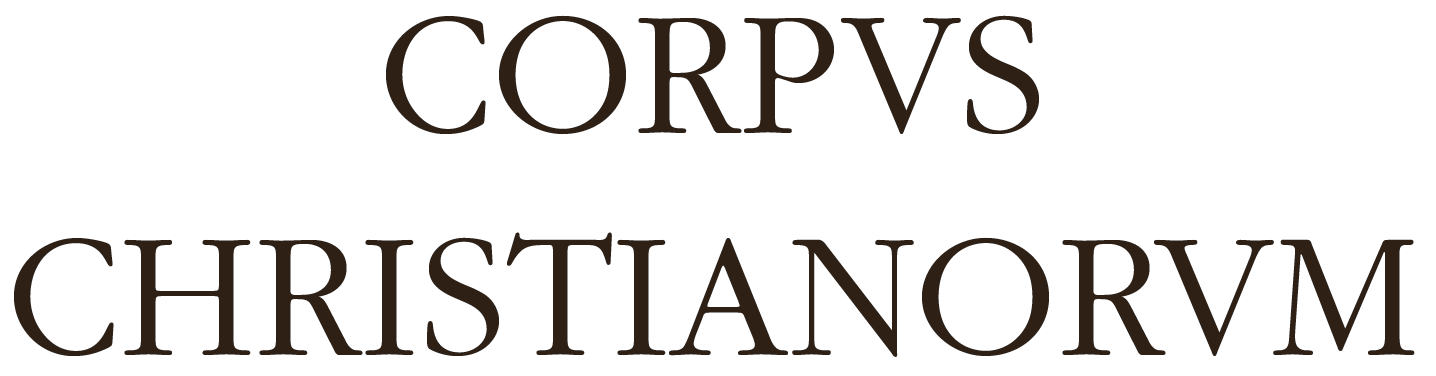 Proposal Form for Authors / Editors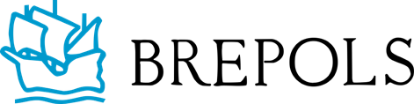 Personal Details for CorrespondencePersonal Details for CorrespondencePersonal Details for CorrespondencePersonal Details for CorrespondencePersonal Details for CorrespondenceAuthor / EditorAuthor / Editor 2Author / Editor 3ForenameForenameSurnameSurnameTitleTitleORCID ORCID Institutional addressInstitutional addressInstitution and departmentStreet and numberTown / CityCounty, state, or provincePostcodeCountryPhone no.E-mailPreferred address for correspondencePreferred address for contractHome addressHome addressStreet and numberTown / CityCounty, state, or provincePostcodeCountryPhone no.E-mailPreferred address for correspondencePreferred address for contractDetails of the WorkDetails of the WorkDetails of the WorkHistorical author (in Latin)Historical author (in Latin)Title of WorkTitle of WorkClavis numberClavis numberApparatusesApparatusesLanguage of introductionLanguage of introductionNumber of words of text editedNumber of words of text editedNumber of words of introductionNumber of words of introductionNumber of illustrationsNumber of illustrationsb/wcolour platesNumber of mapsNumber of mapsTables and stemma(ta)Tables and stemma(ta)IndexesIndexesDetails about orthography and standardization of spellingDetails about orthography and standardization of spellingDelivery (MS Word, CTE, other)Delivery (MS Word, CTE, other)Definitive delivery date(month – year)Definitive delivery date(month – year)Marketing DescriptionMarketing DescriptionMarketing DescriptionBlurb for back cover(approx. 150-250 words) Blurb for back cover(approx. 150-250 words) About the author(75 words max.)About the author(75 words max.)One-line publicity textOne-line publicity textKeywordsKeywordsField of Interest or Suggested SeriesField of Interest or Suggested SeriesField of Interest or Suggested SeriesField of interestField of interestCC seriesCC seriesFurther Details of Contract Party – only complete where different from ‘Personal Details” aboveFurther Details of Contract Party – only complete where different from ‘Personal Details” aboveFurther Details of Contract Party – only complete where different from ‘Personal Details” aboveFurther Details of Contract Party – only complete where different from ‘Personal Details” aboveNameInstitution and departmentStreet and numberTown / CityCounty, state, or provincePostcodeCountry